ТЕРРИТОРИАЛЬНАЯ ИЗБИРАТЕЛЬНАЯ КОМИССИЯ ЕТКУЛЬСКОГО РАЙОНАРЕШЕНИЕс. ЕткульВ связи с проведением 10 сентября 2023 года дополнительных выборов депутата Совета депутатов Белоусовского сельского поселения Еткульского муниципального района шестого созыва по одномандатному избирательному округу № 3, в соответствии с частью 5 статьи 17 Закона Челябинской области  от 29 июня 2006 года № 36-ЗО «О муниципальных выборах в Челябинской области», территориальная избирательная комиссия Еткульского района, на которую  в соответствии с постановлением избирательной комиссии Челябинской области № 11/190-7 от 19 мая 2022 года  возложено исполнение полномочий по подготовке и проведению выборов в органы местного самоуправления, местного референдума на территории Белоусовского сельского поселения  Еткульского муниципального района Челябинской области, РЕШАЕТ:1. Возложить на территориальную избирательную комиссию Еткульского района, на которую  в соответствии с постановлением избирательной комиссии Челябинской области № 11/190-7 от 19 мая 2022 года  возложено исполнение полномочий по подготовке и проведению выборов в органы местного самоуправления, местного референдума на территории Белоусовского сельского поселения Еткульского муниципального района Челябинской области, полномочия окружной избирательной комиссии по дополнительным выборам депутата Совета депутатов Белоусовского сельского поселения Еткульского муниципального района шестого созыва по одномандатному избирательному округу № 3 (далее окружная избирательная комиссия).2. Использовать при исполнении полномочий окружной избирательной комиссии, указанной в пункте 1 настоящего решения, печать и бланк территориальной избирательной комиссии Еткульского района.3. Направить настоящее решение в избирательную комиссию Челябинской области для размещения в информационно-телекоммуникационной сети «Интернет».4. Контроль за исполнением настоящего решения возложить на председателя территориальной избирательной комиссии Еткульского района Т.А. Шилову.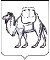 20 июня 2023 года№ 65/333-5 О возложении полномочий окружной избирательной комиссии по дополнительным выборам депутата Совета депутатов Белоусовского сельского поселения Еткульского муниципального района шестого созыва по одномандатному избирательному округу № 3Председатель комиссии                                                     Т.А. ШиловаСекретарь комиссииО.В. Шуховцева